國立玉井工商實習工場資料調查表填表日期  105   年  9  月    日國立玉井工商實習工場資料調查表填表日期  105   年  9  月    日國立玉井工商實習工場資料調查表填表日期  105   年  9  月    日國立玉井工商實習工場資料調查表填表日期  105   年  9  月    日國立玉井工商實習工場資料調查表填表日期  105   年  9  月    日國立玉井工商實習工場資料調查表填表日期  105   年  9  月    日國立玉井工商實習工場資料調查表填表日期  105   年  9  月    日國立玉井工商實習工場資料調查表填表日期  105   年  9  月    日實驗/實習場所名稱實驗/實習場所名稱實驗/實習場所名稱實驗/實習場所名稱中餐實習工場Ⅱ中餐實習工場Ⅱ面積(m2)面積(m2)面積(m2)面積(m2)面積(m2)131.33 m2131.33 m2管理人管理人管理人管理人邱淑慧邱淑慧聯絡電話聯絡電話聯絡電話聯絡電話(06)5741101轉561(06)5741101轉561(06)5741101轉561電 子 信 箱電 子 信 箱電 子 信 箱電 子 信 箱ycvs561@ycvs.tn.edu.twycvs561@ycvs.tn.edu.twycvs561@ycvs.tn.edu.twycvs561@ycvs.tn.edu.twycvs561@ycvs.tn.edu.twycvs561@ycvs.tn.edu.tw其它聯絡方式其它聯絡方式用途用途用途用途中式餐點製作中式餐點製作中式餐點製作中式餐點製作中式餐點製作中式餐點製作中式餐點製作中式餐點製作中式餐點製作是否有使用環保署公告之毒性化學物質，並建立物質安全資料表。是否有使用環保署公告之毒性化學物質，並建立物質安全資料表。是否有使用環保署公告之毒性化學物質，並建立物質安全資料表。是否有使用環保署公告之毒性化學物質，並建立物質安全資料表。是否有使用環保署公告之毒性化學物質，並建立物質安全資料表。是否有使用環保署公告之毒性化學物質，並建立物質安全資料表。■否 □是，資料表放置地點■否 □是，資料表放置地點■否 □是，資料表放置地點■否 □是，資料表放置地點■否 □是，資料表放置地點■否 □是，資料表放置地點■否 □是，資料表放置地點是否有產生廢液或有害廢棄物是否有產生廢液或有害廢棄物是否有產生廢液或有害廢棄物是否有產生廢液或有害廢棄物是否有產生廢液或有害廢棄物是否有產生廢液或有害廢棄物□否■是 （有廢油回收）□否■是 （有廢油回收）□否■是 （有廢油回收）□否■是 （有廢油回收）□否■是 （有廢油回收）□否■是 （有廢油回收）□否■是 （有廢油回收）廢液是否分類收集並標示內容物及危害性廢液是否分類收集並標示內容物及危害性廢液是否分類收集並標示內容物及危害性廢液是否分類收集並標示內容物及危害性廢液是否分類收集並標示內容物及危害性廢液是否分類收集並標示內容物及危害性廢液是否分類收集並標示內容物及危害性廢液是否分類收集並標示內容物及危害性□無■有□無■有□無■有□無■有□無■有是否具尖銳之器具是否具尖銳之器具是否具尖銳之器具是否具尖銳之器具是否具尖銳之器具□無■有，□無■有，□無■有，□無■有，□無■有，□無■有，□無■有，□無■有，是否有獨立電源總開關是否有獨立電源總開關是否有獨立電源總開關是否有獨立電源總開關是否有獨立電源總開關□無 ■有□無 ■有□無 ■有□無 ■有□無 ■有□無 ■有□無 ■有□無 ■有電力負荷電力負荷電力負荷220V_    _A  110 V_   _A  其它      (請詳填列用電量高者)220V_    _A  110 V_   _A  其它      (請詳填列用電量高者)220V_    _A  110 V_   _A  其它      (請詳填列用電量高者)220V_    _A  110 V_   _A  其它      (請詳填列用電量高者)220V_    _A  110 V_   _A  其它      (請詳填列用電量高者)220V_    _A  110 V_   _A  其它      (請詳填列用電量高者)220V_    _A  110 V_   _A  其它      (請詳填列用電量高者)220V_    _A  110 V_   _A  其它      (請詳填列用電量高者)220V_    _A  110 V_   _A  其它      (請詳填列用電量高者)220V_    _A  110 V_   _A  其它      (請詳填列用電量高者)通風換氣通風換氣通風換氣通風換氣□自然通風   □窗及排風機   □密閉室冷氣 ■以上視情況使用□自然通風   □窗及排風機   □密閉室冷氣 ■以上視情況使用□自然通風   □窗及排風機   □密閉室冷氣 ■以上視情況使用□自然通風   □窗及排風機   □密閉室冷氣 ■以上視情況使用□自然通風   □窗及排風機   □密閉室冷氣 ■以上視情況使用□自然通風   □窗及排風機   □密閉室冷氣 ■以上視情況使用□自然通風   □窗及排風機   □密閉室冷氣 ■以上視情況使用□自然通風   □窗及排風機   □密閉室冷氣 ■以上視情況使用□自然通風   □窗及排風機   □密閉室冷氣 ■以上視情況使用採光照明採光照明採光照明採光照明□窗自然光    □日光燈        ■以上併用□窗自然光    □日光燈        ■以上併用□窗自然光    □日光燈        ■以上併用□窗自然光    □日光燈        ■以上併用□窗自然光    □日光燈        ■以上併用□窗自然光    □日光燈        ■以上併用□窗自然光    □日光燈        ■以上併用□窗自然光    □日光燈        ■以上併用□窗自然光    □日光燈        ■以上併用消防系統消防系統消防系統■滅火器     乾粉-大3支            (型式、數量)□火警自動警報系統 □手動警報系統 □其它■滅火器     乾粉-大3支            (型式、數量)□火警自動警報系統 □手動警報系統 □其它■滅火器     乾粉-大3支            (型式、數量)□火警自動警報系統 □手動警報系統 □其它■滅火器     乾粉-大3支            (型式、數量)□火警自動警報系統 □手動警報系統 □其它■滅火器     乾粉-大3支            (型式、數量)□火警自動警報系統 □手動警報系統 □其它■滅火器     乾粉-大3支            (型式、數量)□火警自動警報系統 □手動警報系統 □其它■滅火器     乾粉-大3支            (型式、數量)□火警自動警報系統 □手動警報系統 □其它■滅火器     乾粉-大3支            (型式、數量)□火警自動警報系統 □手動警報系統 □其它■滅火器     乾粉-大3支            (型式、數量)□火警自動警報系統 □手動警報系統 □其它■滅火器     乾粉-大3支            (型式、數量)□火警自動警報系統 □手動警報系統 □其它出入口設緊急出口標示燈出入口設緊急出口標示燈出入口設緊急出口標示燈出入口設緊急出口標示燈出入口設緊急出口標示燈■無 □有■無 □有■無 □有■無 □有■無 □有■無 □有■無 □有■無 □有是否有設緊急照明燈是否有設緊急照明燈是否有設緊急照明燈是否有設緊急照明燈是否有設緊急照明燈■無 □有■無 □有■無 □有■無 □有■無 □有■無 □有■無 □有■無 □有防護具防護具□個人防護具  ■急救箱  □沖身洗眼器   □其他□個人防護具  ■急救箱  □沖身洗眼器   □其他□個人防護具  ■急救箱  □沖身洗眼器   □其他□個人防護具  ■急救箱  □沖身洗眼器   □其他□個人防護具  ■急救箱  □沖身洗眼器   □其他□個人防護具  ■急救箱  □沖身洗眼器   □其他□個人防護具  ■急救箱  □沖身洗眼器   □其他□個人防護具  ■急救箱  □沖身洗眼器   □其他□個人防護具  ■急救箱  □沖身洗眼器   □其他□個人防護具  ■急救箱  □沖身洗眼器   □其他□個人防護具  ■急救箱  □沖身洗眼器   □其他實驗室/實習場所配置圖實驗室/實習場所配置圖實驗室/實習場所配置圖實驗室/實習場所配置圖實驗室/實習場所配置圖實驗室/實習場所配置圖實驗室/實習場所配置圖實驗室/實習場所配置圖實驗室/實習場所配置圖實驗室/實習場所配置圖實驗室/實習場所配置圖實驗室/實習場所配置圖實驗室/實習場所配置圖實習工場照片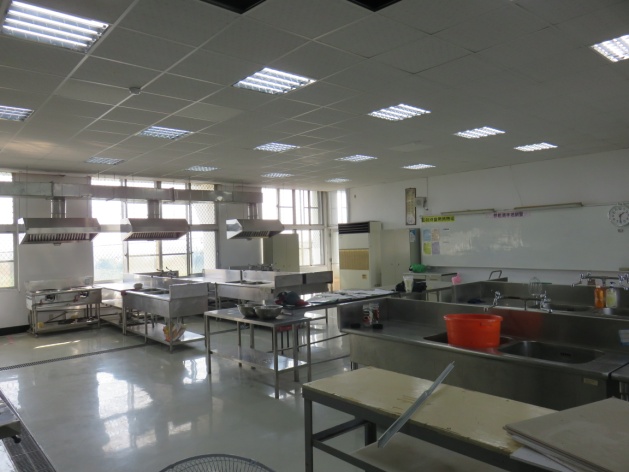 實習工場照片實習工場照片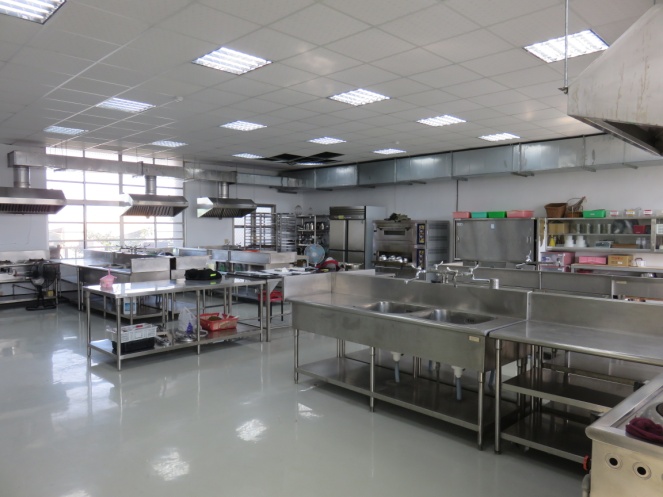 實習工場照片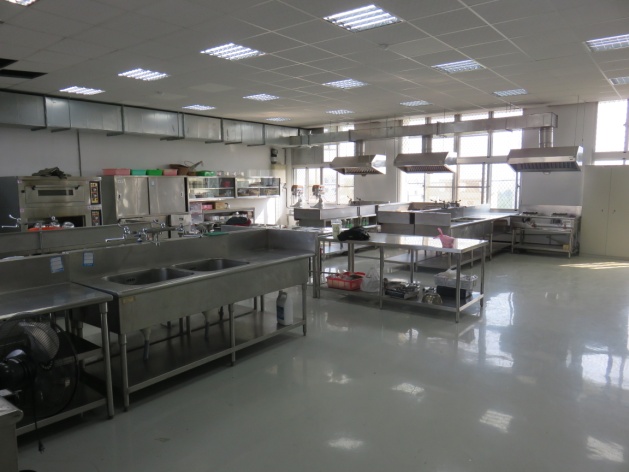 實習工場照片實習工場照片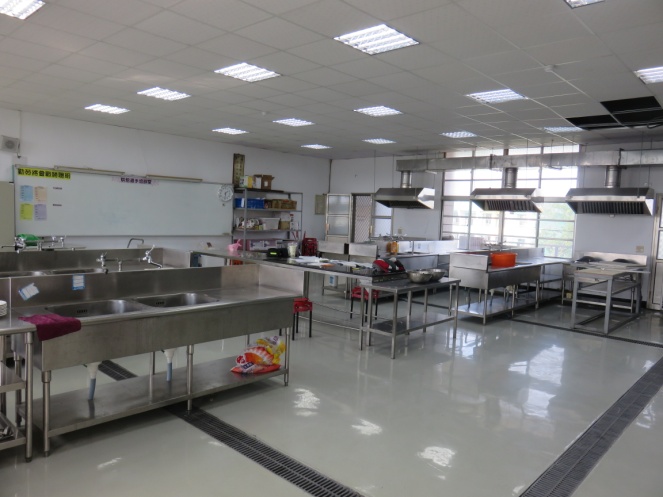 實驗/實習場所名稱實驗/實習場所名稱實驗/實習場所名稱實驗/實習場所名稱中餐實習工場Ⅰ中餐實習工場Ⅰ面積(m2)面積(m2)面積(m2)面積(m2)面積(m2)262.656 m2262.656 m2管理人管理人管理人管理人邱淑慧邱淑慧聯絡電話聯絡電話聯絡電話聯絡電話(06)5741101轉561(06)5741101轉561(06)5741101轉561電 子 信 箱電 子 信 箱電 子 信 箱電 子 信 箱ycvs561@ycvs.tn.edu.twycvs561@ycvs.tn.edu.twycvs561@ycvs.tn.edu.twycvs561@ycvs.tn.edu.twycvs561@ycvs.tn.edu.twycvs561@ycvs.tn.edu.tw其它聯絡方式其它聯絡方式用途用途用途用途中式餐點製作中式餐點製作中式餐點製作中式餐點製作中式餐點製作中式餐點製作中式餐點製作中式餐點製作中式餐點製作是否有使用環保署公告之毒性化學物質，並建立物質安全資料表。是否有使用環保署公告之毒性化學物質，並建立物質安全資料表。是否有使用環保署公告之毒性化學物質，並建立物質安全資料表。是否有使用環保署公告之毒性化學物質，並建立物質安全資料表。是否有使用環保署公告之毒性化學物質，並建立物質安全資料表。是否有使用環保署公告之毒性化學物質，並建立物質安全資料表。■否 □是，資料表放置地點■否 □是，資料表放置地點■否 □是，資料表放置地點■否 □是，資料表放置地點■否 □是，資料表放置地點■否 □是，資料表放置地點■否 □是，資料表放置地點是否有產生廢液或有害廢棄物是否有產生廢液或有害廢棄物是否有產生廢液或有害廢棄物是否有產生廢液或有害廢棄物是否有產生廢液或有害廢棄物是否有產生廢液或有害廢棄物□否■是 （有廢油回收）□否■是 （有廢油回收）□否■是 （有廢油回收）□否■是 （有廢油回收）□否■是 （有廢油回收）□否■是 （有廢油回收）□否■是 （有廢油回收）廢液是否分類收集並標示內容物及危害性廢液是否分類收集並標示內容物及危害性廢液是否分類收集並標示內容物及危害性廢液是否分類收集並標示內容物及危害性廢液是否分類收集並標示內容物及危害性廢液是否分類收集並標示內容物及危害性廢液是否分類收集並標示內容物及危害性廢液是否分類收集並標示內容物及危害性□無■有□無■有□無■有□無■有□無■有是否具尖銳之器具是否具尖銳之器具是否具尖銳之器具是否具尖銳之器具是否具尖銳之器具□無■有，□無■有，□無■有，□無■有，□無■有，□無■有，□無■有，□無■有，是否有獨立電源總開關是否有獨立電源總開關是否有獨立電源總開關是否有獨立電源總開關是否有獨立電源總開關□無 ■有□無 ■有□無 ■有□無 ■有□無 ■有□無 ■有□無 ■有□無 ■有電力負荷電力負荷電力負荷220V_    _A  110 V_   _A  其它      (請詳填列用電量高者)220V_    _A  110 V_   _A  其它      (請詳填列用電量高者)220V_    _A  110 V_   _A  其它      (請詳填列用電量高者)220V_    _A  110 V_   _A  其它      (請詳填列用電量高者)220V_    _A  110 V_   _A  其它      (請詳填列用電量高者)220V_    _A  110 V_   _A  其它      (請詳填列用電量高者)220V_    _A  110 V_   _A  其它      (請詳填列用電量高者)220V_    _A  110 V_   _A  其它      (請詳填列用電量高者)220V_    _A  110 V_   _A  其它      (請詳填列用電量高者)220V_    _A  110 V_   _A  其它      (請詳填列用電量高者)通風換氣通風換氣通風換氣通風換氣□自然通風   □窗及排風機   □密閉室冷氣 ■以上視情況使用□自然通風   □窗及排風機   □密閉室冷氣 ■以上視情況使用□自然通風   □窗及排風機   □密閉室冷氣 ■以上視情況使用□自然通風   □窗及排風機   □密閉室冷氣 ■以上視情況使用□自然通風   □窗及排風機   □密閉室冷氣 ■以上視情況使用□自然通風   □窗及排風機   □密閉室冷氣 ■以上視情況使用□自然通風   □窗及排風機   □密閉室冷氣 ■以上視情況使用□自然通風   □窗及排風機   □密閉室冷氣 ■以上視情況使用□自然通風   □窗及排風機   □密閉室冷氣 ■以上視情況使用採光照明採光照明採光照明採光照明□窗自然光    □日光燈        ■以上併用□窗自然光    □日光燈        ■以上併用□窗自然光    □日光燈        ■以上併用□窗自然光    □日光燈        ■以上併用□窗自然光    □日光燈        ■以上併用□窗自然光    □日光燈        ■以上併用□窗自然光    □日光燈        ■以上併用□窗自然光    □日光燈        ■以上併用□窗自然光    □日光燈        ■以上併用消防系統消防系統消防系統■滅火器     乾粉-大3支            (型式、數量)□火警自動警報系統 □手動警報系統 □其它■滅火器     乾粉-大3支            (型式、數量)□火警自動警報系統 □手動警報系統 □其它■滅火器     乾粉-大3支            (型式、數量)□火警自動警報系統 □手動警報系統 □其它■滅火器     乾粉-大3支            (型式、數量)□火警自動警報系統 □手動警報系統 □其它■滅火器     乾粉-大3支            (型式、數量)□火警自動警報系統 □手動警報系統 □其它■滅火器     乾粉-大3支            (型式、數量)□火警自動警報系統 □手動警報系統 □其它■滅火器     乾粉-大3支            (型式、數量)□火警自動警報系統 □手動警報系統 □其它■滅火器     乾粉-大3支            (型式、數量)□火警自動警報系統 □手動警報系統 □其它■滅火器     乾粉-大3支            (型式、數量)□火警自動警報系統 □手動警報系統 □其它■滅火器     乾粉-大3支            (型式、數量)□火警自動警報系統 □手動警報系統 □其它出入口設緊急出口標示燈出入口設緊急出口標示燈出入口設緊急出口標示燈出入口設緊急出口標示燈出入口設緊急出口標示燈■無 □有■無 □有■無 □有■無 □有■無 □有■無 □有■無 □有■無 □有是否有設緊急照明燈是否有設緊急照明燈是否有設緊急照明燈是否有設緊急照明燈是否有設緊急照明燈■無 □有■無 □有■無 □有■無 □有■無 □有■無 □有■無 □有■無 □有防護具防護具□個人防護具  ■急救箱  □沖身洗眼器   □其他□個人防護具  ■急救箱  □沖身洗眼器   □其他□個人防護具  ■急救箱  □沖身洗眼器   □其他□個人防護具  ■急救箱  □沖身洗眼器   □其他□個人防護具  ■急救箱  □沖身洗眼器   □其他□個人防護具  ■急救箱  □沖身洗眼器   □其他□個人防護具  ■急救箱  □沖身洗眼器   □其他□個人防護具  ■急救箱  □沖身洗眼器   □其他□個人防護具  ■急救箱  □沖身洗眼器   □其他□個人防護具  ■急救箱  □沖身洗眼器   □其他□個人防護具  ■急救箱  □沖身洗眼器   □其他實驗室/實習場所配置圖實驗室/實習場所配置圖實驗室/實習場所配置圖實驗室/實習場所配置圖實驗室/實習場所配置圖實驗室/實習場所配置圖實驗室/實習場所配置圖實驗室/實習場所配置圖實驗室/實習場所配置圖實驗室/實習場所配置圖實驗室/實習場所配置圖實驗室/實習場所配置圖實驗室/實習場所配置圖實習工場照片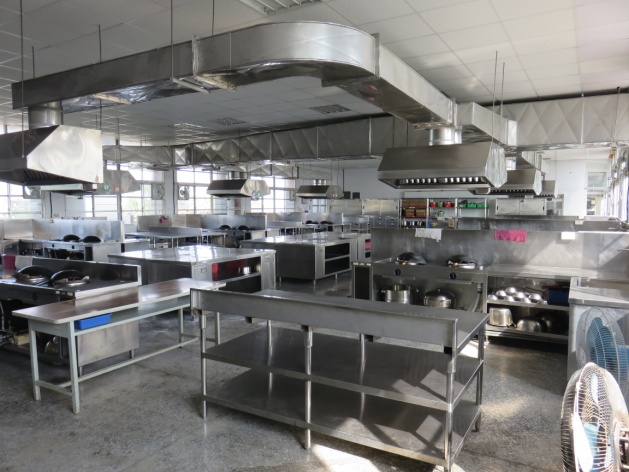 實習工場照片實習工場照片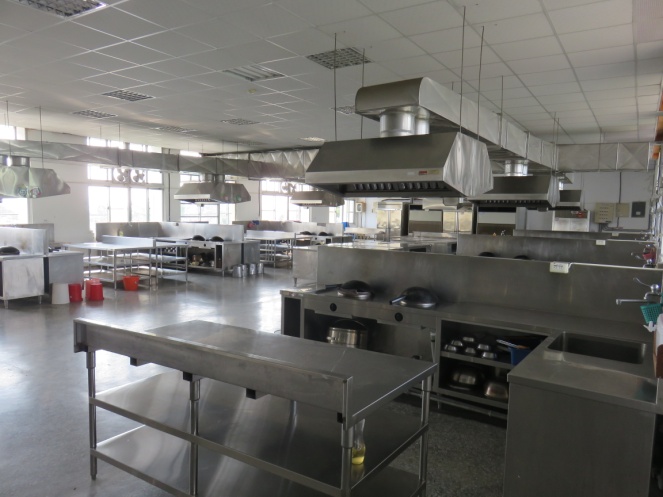 實習工場照片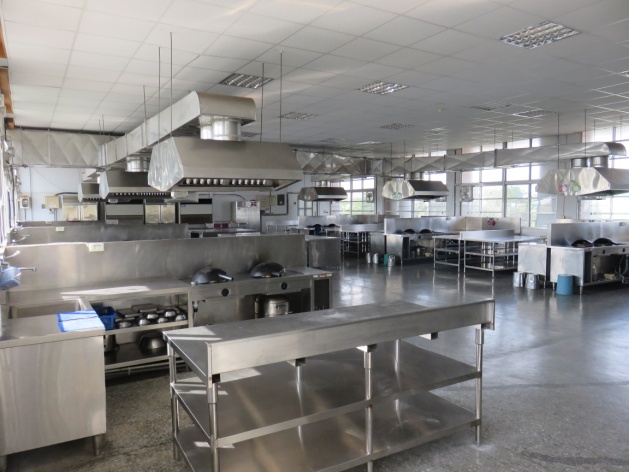 實習工場照片實習工場照片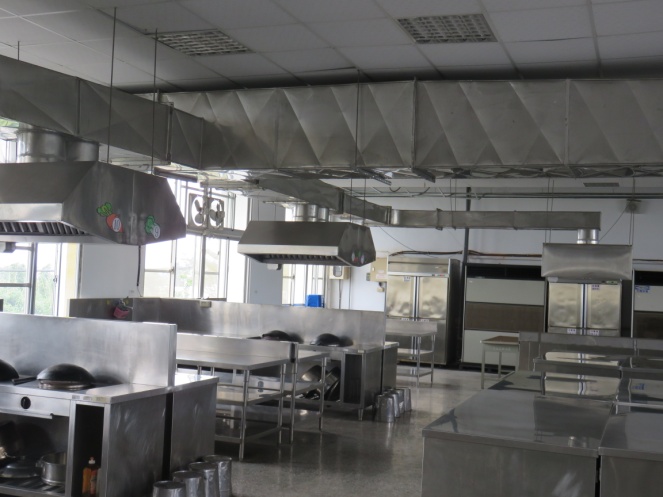 實驗/實習場所名稱實驗/實習場所名稱實驗/實習場所名稱實驗/實習場所名稱中餐實習工場Ⅲ中餐實習工場Ⅲ面積(m2)面積(m2)面積(m2)面積(m2)面積(m2)131.33 m2131.33 m2管理人管理人管理人管理人邱淑慧邱淑慧聯絡電話聯絡電話聯絡電話聯絡電話(06)5741101轉561(06)5741101轉561(06)5741101轉561電 子 信 箱電 子 信 箱電 子 信 箱電 子 信 箱ycvs561@ycvs.tn.edu.twycvs561@ycvs.tn.edu.twycvs561@ycvs.tn.edu.twycvs561@ycvs.tn.edu.twycvs561@ycvs.tn.edu.twycvs561@ycvs.tn.edu.tw其它聯絡方式其它聯絡方式用途用途用途用途中式餐點製作中式餐點製作中式餐點製作中式餐點製作中式餐點製作中式餐點製作中式餐點製作中式餐點製作中式餐點製作是否有使用環保署公告之毒性化學物質，並建立物質安全資料表。是否有使用環保署公告之毒性化學物質，並建立物質安全資料表。是否有使用環保署公告之毒性化學物質，並建立物質安全資料表。是否有使用環保署公告之毒性化學物質，並建立物質安全資料表。是否有使用環保署公告之毒性化學物質，並建立物質安全資料表。是否有使用環保署公告之毒性化學物質，並建立物質安全資料表。■否 □是，資料表放置地點■否 □是，資料表放置地點■否 □是，資料表放置地點■否 □是，資料表放置地點■否 □是，資料表放置地點■否 □是，資料表放置地點■否 □是，資料表放置地點是否有產生廢液或有害廢棄物是否有產生廢液或有害廢棄物是否有產生廢液或有害廢棄物是否有產生廢液或有害廢棄物是否有產生廢液或有害廢棄物是否有產生廢液或有害廢棄物□否■是 （有廢油回收）□否■是 （有廢油回收）□否■是 （有廢油回收）□否■是 （有廢油回收）□否■是 （有廢油回收）□否■是 （有廢油回收）□否■是 （有廢油回收）廢液是否分類收集並標示內容物及危害性廢液是否分類收集並標示內容物及危害性廢液是否分類收集並標示內容物及危害性廢液是否分類收集並標示內容物及危害性廢液是否分類收集並標示內容物及危害性廢液是否分類收集並標示內容物及危害性廢液是否分類收集並標示內容物及危害性廢液是否分類收集並標示內容物及危害性□無■有□無■有□無■有□無■有□無■有是否具尖銳之器具是否具尖銳之器具是否具尖銳之器具是否具尖銳之器具是否具尖銳之器具□無■有，□無■有，□無■有，□無■有，□無■有，□無■有，□無■有，□無■有，是否有獨立電源總開關是否有獨立電源總開關是否有獨立電源總開關是否有獨立電源總開關是否有獨立電源總開關□無 ■有□無 ■有□無 ■有□無 ■有□無 ■有□無 ■有□無 ■有□無 ■有電力負荷電力負荷電力負荷220V_    _A  110 V_   _A  其它      (請詳填列用電量高者)220V_    _A  110 V_   _A  其它      (請詳填列用電量高者)220V_    _A  110 V_   _A  其它      (請詳填列用電量高者)220V_    _A  110 V_   _A  其它      (請詳填列用電量高者)220V_    _A  110 V_   _A  其它      (請詳填列用電量高者)220V_    _A  110 V_   _A  其它      (請詳填列用電量高者)220V_    _A  110 V_   _A  其它      (請詳填列用電量高者)220V_    _A  110 V_   _A  其它      (請詳填列用電量高者)220V_    _A  110 V_   _A  其它      (請詳填列用電量高者)220V_    _A  110 V_   _A  其它      (請詳填列用電量高者)通風換氣通風換氣通風換氣通風換氣□自然通風   □窗及排風機   □密閉室冷氣 ■以上視情況使用□自然通風   □窗及排風機   □密閉室冷氣 ■以上視情況使用□自然通風   □窗及排風機   □密閉室冷氣 ■以上視情況使用□自然通風   □窗及排風機   □密閉室冷氣 ■以上視情況使用□自然通風   □窗及排風機   □密閉室冷氣 ■以上視情況使用□自然通風   □窗及排風機   □密閉室冷氣 ■以上視情況使用□自然通風   □窗及排風機   □密閉室冷氣 ■以上視情況使用□自然通風   □窗及排風機   □密閉室冷氣 ■以上視情況使用□自然通風   □窗及排風機   □密閉室冷氣 ■以上視情況使用採光照明採光照明採光照明採光照明□窗自然光    □日光燈        ■以上併用□窗自然光    □日光燈        ■以上併用□窗自然光    □日光燈        ■以上併用□窗自然光    □日光燈        ■以上併用□窗自然光    □日光燈        ■以上併用□窗自然光    □日光燈        ■以上併用□窗自然光    □日光燈        ■以上併用□窗自然光    □日光燈        ■以上併用□窗自然光    □日光燈        ■以上併用消防系統消防系統消防系統■滅火器     乾粉-大3支            (型式、數量)□火警自動警報系統 □手動警報系統 □其它■滅火器     乾粉-大3支            (型式、數量)□火警自動警報系統 □手動警報系統 □其它■滅火器     乾粉-大3支            (型式、數量)□火警自動警報系統 □手動警報系統 □其它■滅火器     乾粉-大3支            (型式、數量)□火警自動警報系統 □手動警報系統 □其它■滅火器     乾粉-大3支            (型式、數量)□火警自動警報系統 □手動警報系統 □其它■滅火器     乾粉-大3支            (型式、數量)□火警自動警報系統 □手動警報系統 □其它■滅火器     乾粉-大3支            (型式、數量)□火警自動警報系統 □手動警報系統 □其它■滅火器     乾粉-大3支            (型式、數量)□火警自動警報系統 □手動警報系統 □其它■滅火器     乾粉-大3支            (型式、數量)□火警自動警報系統 □手動警報系統 □其它■滅火器     乾粉-大3支            (型式、數量)□火警自動警報系統 □手動警報系統 □其它出入口設緊急出口標示燈出入口設緊急出口標示燈出入口設緊急出口標示燈出入口設緊急出口標示燈出入口設緊急出口標示燈■無 □有■無 □有■無 □有■無 □有■無 □有■無 □有■無 □有■無 □有是否有設緊急照明燈是否有設緊急照明燈是否有設緊急照明燈是否有設緊急照明燈是否有設緊急照明燈■無 □有■無 □有■無 □有■無 □有■無 □有■無 □有■無 □有■無 □有防護具防護具□個人防護具  ■急救箱  □沖身洗眼器   □其他□個人防護具  ■急救箱  □沖身洗眼器   □其他□個人防護具  ■急救箱  □沖身洗眼器   □其他□個人防護具  ■急救箱  □沖身洗眼器   □其他□個人防護具  ■急救箱  □沖身洗眼器   □其他□個人防護具  ■急救箱  □沖身洗眼器   □其他□個人防護具  ■急救箱  □沖身洗眼器   □其他□個人防護具  ■急救箱  □沖身洗眼器   □其他□個人防護具  ■急救箱  □沖身洗眼器   □其他□個人防護具  ■急救箱  □沖身洗眼器   □其他□個人防護具  ■急救箱  □沖身洗眼器   □其他實驗室/實習場所配置圖實驗室/實習場所配置圖實驗室/實習場所配置圖實驗室/實習場所配置圖實驗室/實習場所配置圖實驗室/實習場所配置圖實驗室/實習場所配置圖實驗室/實習場所配置圖實驗室/實習場所配置圖實驗室/實習場所配置圖實驗室/實習場所配置圖實驗室/實習場所配置圖實驗室/實習場所配置圖實習工場照片實習工場照片實習工場照片實習工場照片實習工場照片實習工場照片實驗/實習場所名稱實驗/實習場所名稱實驗/實習場所名稱實驗/實習場所名稱西餐實習工場西餐實習工場面積(m2)面積(m2)面積(m2)面積(m2)面積(m2)262.656 m2262.656 m2管理人管理人管理人管理人邱淑慧邱淑慧聯絡電話聯絡電話聯絡電話聯絡電話(06)5741101轉561(06)5741101轉561(06)5741101轉561電 子 信 箱電 子 信 箱電 子 信 箱電 子 信 箱ycvs561@ycvs.tn.edu.twycvs561@ycvs.tn.edu.twycvs561@ycvs.tn.edu.twycvs561@ycvs.tn.edu.twycvs561@ycvs.tn.edu.twycvs561@ycvs.tn.edu.tw其它聯絡方式其它聯絡方式用途用途用途用途西式餐點製作西式餐點製作西式餐點製作西式餐點製作西式餐點製作西式餐點製作西式餐點製作西式餐點製作西式餐點製作是否有使用環保署公告之毒性化學物質，並建立物質安全資料表。是否有使用環保署公告之毒性化學物質，並建立物質安全資料表。是否有使用環保署公告之毒性化學物質，並建立物質安全資料表。是否有使用環保署公告之毒性化學物質，並建立物質安全資料表。是否有使用環保署公告之毒性化學物質，並建立物質安全資料表。是否有使用環保署公告之毒性化學物質，並建立物質安全資料表。■否 □是，資料表放置地點■否 □是，資料表放置地點■否 □是，資料表放置地點■否 □是，資料表放置地點■否 □是，資料表放置地點■否 □是，資料表放置地點■否 □是，資料表放置地點是否有產生廢液或有害廢棄物是否有產生廢液或有害廢棄物是否有產生廢液或有害廢棄物是否有產生廢液或有害廢棄物是否有產生廢液或有害廢棄物是否有產生廢液或有害廢棄物□否■是 （有廢油回收）□否■是 （有廢油回收）□否■是 （有廢油回收）□否■是 （有廢油回收）□否■是 （有廢油回收）□否■是 （有廢油回收）□否■是 （有廢油回收）廢液是否分類收集並標示內容物及危害性廢液是否分類收集並標示內容物及危害性廢液是否分類收集並標示內容物及危害性廢液是否分類收集並標示內容物及危害性廢液是否分類收集並標示內容物及危害性廢液是否分類收集並標示內容物及危害性廢液是否分類收集並標示內容物及危害性廢液是否分類收集並標示內容物及危害性□無■有□無■有□無■有□無■有□無■有是否具尖銳之器具是否具尖銳之器具是否具尖銳之器具是否具尖銳之器具是否具尖銳之器具□無■有，□無■有，□無■有，□無■有，□無■有，□無■有，□無■有，□無■有，是否有獨立電源總開關是否有獨立電源總開關是否有獨立電源總開關是否有獨立電源總開關是否有獨立電源總開關□無 ■有□無 ■有□無 ■有□無 ■有□無 ■有□無 ■有□無 ■有□無 ■有電力負荷電力負荷電力負荷220V_    _A  110 V_   _A  其它      (請詳填列用電量高者)220V_    _A  110 V_   _A  其它      (請詳填列用電量高者)220V_    _A  110 V_   _A  其它      (請詳填列用電量高者)220V_    _A  110 V_   _A  其它      (請詳填列用電量高者)220V_    _A  110 V_   _A  其它      (請詳填列用電量高者)220V_    _A  110 V_   _A  其它      (請詳填列用電量高者)220V_    _A  110 V_   _A  其它      (請詳填列用電量高者)220V_    _A  110 V_   _A  其它      (請詳填列用電量高者)220V_    _A  110 V_   _A  其它      (請詳填列用電量高者)220V_    _A  110 V_   _A  其它      (請詳填列用電量高者)通風換氣通風換氣通風換氣通風換氣□自然通風   ■窗及排風機   □密閉室冷氣 □以上視情況使用□自然通風   ■窗及排風機   □密閉室冷氣 □以上視情況使用□自然通風   ■窗及排風機   □密閉室冷氣 □以上視情況使用□自然通風   ■窗及排風機   □密閉室冷氣 □以上視情況使用□自然通風   ■窗及排風機   □密閉室冷氣 □以上視情況使用□自然通風   ■窗及排風機   □密閉室冷氣 □以上視情況使用□自然通風   ■窗及排風機   □密閉室冷氣 □以上視情況使用□自然通風   ■窗及排風機   □密閉室冷氣 □以上視情況使用□自然通風   ■窗及排風機   □密閉室冷氣 □以上視情況使用採光照明採光照明採光照明採光照明□窗自然光    □日光燈        ■以上併用□窗自然光    □日光燈        ■以上併用□窗自然光    □日光燈        ■以上併用□窗自然光    □日光燈        ■以上併用□窗自然光    □日光燈        ■以上併用□窗自然光    □日光燈        ■以上併用□窗自然光    □日光燈        ■以上併用□窗自然光    □日光燈        ■以上併用□窗自然光    □日光燈        ■以上併用消防系統消防系統消防系統■滅火器     乾粉-大3支            (型式、數量)□火警自動警報系統 □手動警報系統 □其它■滅火器     乾粉-大3支            (型式、數量)□火警自動警報系統 □手動警報系統 □其它■滅火器     乾粉-大3支            (型式、數量)□火警自動警報系統 □手動警報系統 □其它■滅火器     乾粉-大3支            (型式、數量)□火警自動警報系統 □手動警報系統 □其它■滅火器     乾粉-大3支            (型式、數量)□火警自動警報系統 □手動警報系統 □其它■滅火器     乾粉-大3支            (型式、數量)□火警自動警報系統 □手動警報系統 □其它■滅火器     乾粉-大3支            (型式、數量)□火警自動警報系統 □手動警報系統 □其它■滅火器     乾粉-大3支            (型式、數量)□火警自動警報系統 □手動警報系統 □其它■滅火器     乾粉-大3支            (型式、數量)□火警自動警報系統 □手動警報系統 □其它■滅火器     乾粉-大3支            (型式、數量)□火警自動警報系統 □手動警報系統 □其它出入口設緊急出口標示燈出入口設緊急出口標示燈出入口設緊急出口標示燈出入口設緊急出口標示燈出入口設緊急出口標示燈■無 □有■無 □有■無 □有■無 □有■無 □有■無 □有■無 □有■無 □有是否有設緊急照明燈是否有設緊急照明燈是否有設緊急照明燈是否有設緊急照明燈是否有設緊急照明燈■無 □有■無 □有■無 □有■無 □有■無 □有■無 □有■無 □有■無 □有防護具防護具□個人防護具  ■急救箱  □沖身洗眼器   □其他□個人防護具  ■急救箱  □沖身洗眼器   □其他□個人防護具  ■急救箱  □沖身洗眼器   □其他□個人防護具  ■急救箱  □沖身洗眼器   □其他□個人防護具  ■急救箱  □沖身洗眼器   □其他□個人防護具  ■急救箱  □沖身洗眼器   □其他□個人防護具  ■急救箱  □沖身洗眼器   □其他□個人防護具  ■急救箱  □沖身洗眼器   □其他□個人防護具  ■急救箱  □沖身洗眼器   □其他□個人防護具  ■急救箱  □沖身洗眼器   □其他□個人防護具  ■急救箱  □沖身洗眼器   □其他實驗室/實習場所配置圖實驗室/實習場所配置圖實驗室/實習場所配置圖實驗室/實習場所配置圖實驗室/實習場所配置圖實驗室/實習場所配置圖實驗室/實習場所配置圖實驗室/實習場所配置圖實驗室/實習場所配置圖實驗室/實習場所配置圖實驗室/實習場所配置圖實驗室/實習場所配置圖實驗室/實習場所配置圖實習工場照片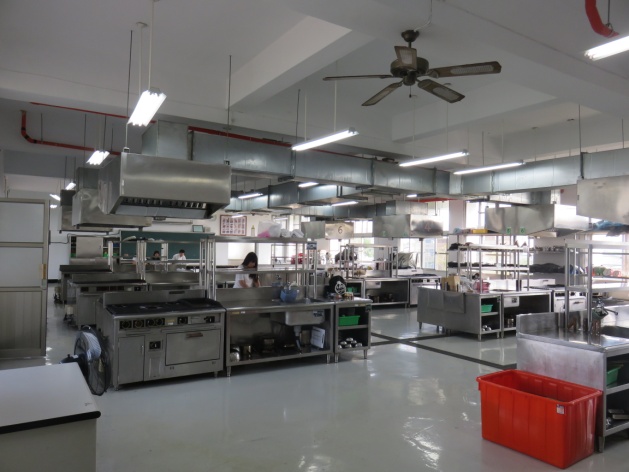 實習工場照片實習工場照片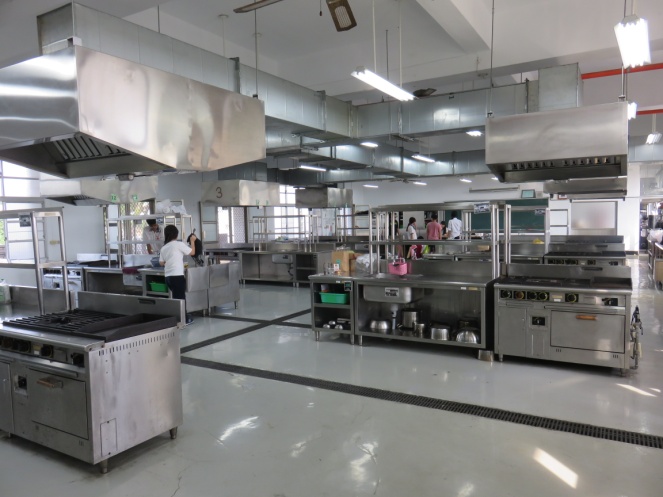 實習工場照片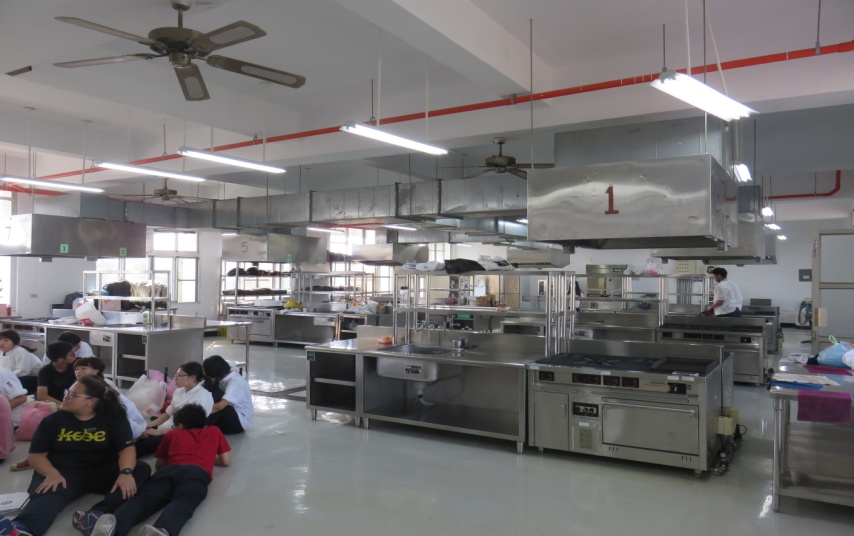 實習工場照片實習工場照片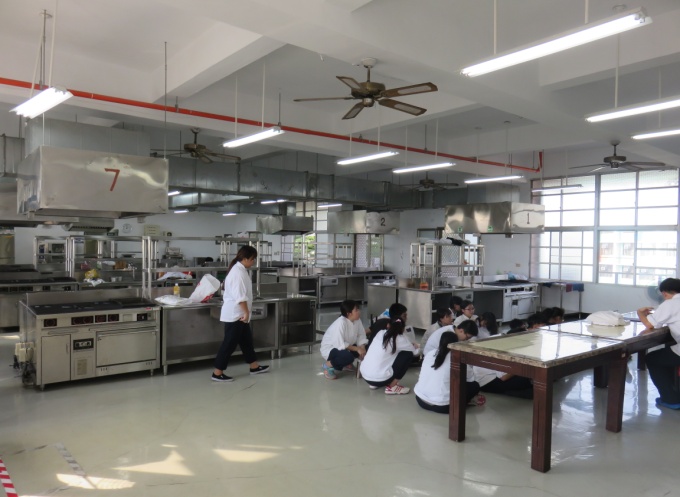 實驗/實習場所名稱實驗/實習場所名稱實驗/實習場所名稱實驗/實習場所名稱 客房實習工場 客房實習工場面積(m2)面積(m2)面積(m2)面積(m2)面積(m2)120.38 m2120.38 m2管理人管理人管理人管理人邱淑慧邱淑慧聯絡電話聯絡電話聯絡電話聯絡電話(06)5741101轉561(06)5741101轉561(06)5741101轉561電 子 信 箱電 子 信 箱電 子 信 箱電 子 信 箱ycvs561@ycvs.tn.edu.twycvs561@ycvs.tn.edu.twycvs561@ycvs.tn.edu.twycvs561@ycvs.tn.edu.twycvs561@ycvs.tn.edu.twycvs561@ycvs.tn.edu.tw其它聯絡方式其它聯絡方式用途用途用途用途西式餐點製作西式餐點製作西式餐點製作西式餐點製作西式餐點製作西式餐點製作西式餐點製作西式餐點製作西式餐點製作是否有使用環保署公告之毒性化學物質，並建立物質安全資料表。是否有使用環保署公告之毒性化學物質，並建立物質安全資料表。是否有使用環保署公告之毒性化學物質，並建立物質安全資料表。是否有使用環保署公告之毒性化學物質，並建立物質安全資料表。是否有使用環保署公告之毒性化學物質，並建立物質安全資料表。是否有使用環保署公告之毒性化學物質，並建立物質安全資料表。■否 □是，資料表放置地點■否 □是，資料表放置地點■否 □是，資料表放置地點■否 □是，資料表放置地點■否 □是，資料表放置地點■否 □是，資料表放置地點■否 □是，資料表放置地點是否有產生廢液或有害廢棄物是否有產生廢液或有害廢棄物是否有產生廢液或有害廢棄物是否有產生廢液或有害廢棄物是否有產生廢液或有害廢棄物是否有產生廢液或有害廢棄物■否□是 （有廢油回收）■否□是 （有廢油回收）■否□是 （有廢油回收）■否□是 （有廢油回收）■否□是 （有廢油回收）■否□是 （有廢油回收）■否□是 （有廢油回收）廢液是否分類收集並標示內容物及危害性廢液是否分類收集並標示內容物及危害性廢液是否分類收集並標示內容物及危害性廢液是否分類收集並標示內容物及危害性廢液是否分類收集並標示內容物及危害性廢液是否分類收集並標示內容物及危害性廢液是否分類收集並標示內容物及危害性廢液是否分類收集並標示內容物及危害性■無□有■無□有■無□有■無□有■無□有是否具尖銳之器具是否具尖銳之器具是否具尖銳之器具是否具尖銳之器具是否具尖銳之器具■無□有，■無□有，■無□有，■無□有，■無□有，■無□有，■無□有，■無□有，是否有獨立電源總開關是否有獨立電源總開關是否有獨立電源總開關是否有獨立電源總開關是否有獨立電源總開關□無 ■有□無 ■有□無 ■有□無 ■有□無 ■有□無 ■有□無 ■有□無 ■有電力負荷電力負荷電力負荷220V_    _A  110 V_   _A  其它      (請詳填列用電量高者)220V_    _A  110 V_   _A  其它      (請詳填列用電量高者)220V_    _A  110 V_   _A  其它      (請詳填列用電量高者)220V_    _A  110 V_   _A  其它      (請詳填列用電量高者)220V_    _A  110 V_   _A  其它      (請詳填列用電量高者)220V_    _A  110 V_   _A  其它      (請詳填列用電量高者)220V_    _A  110 V_   _A  其它      (請詳填列用電量高者)220V_    _A  110 V_   _A  其它      (請詳填列用電量高者)220V_    _A  110 V_   _A  其它      (請詳填列用電量高者)220V_    _A  110 V_   _A  其它      (請詳填列用電量高者)通風換氣通風換氣通風換氣通風換氣□自然通風   □窗及排風機   □密閉室冷氣■以上視情況使用□自然通風   □窗及排風機   □密閉室冷氣■以上視情況使用□自然通風   □窗及排風機   □密閉室冷氣■以上視情況使用□自然通風   □窗及排風機   □密閉室冷氣■以上視情況使用□自然通風   □窗及排風機   □密閉室冷氣■以上視情況使用□自然通風   □窗及排風機   □密閉室冷氣■以上視情況使用□自然通風   □窗及排風機   □密閉室冷氣■以上視情況使用□自然通風   □窗及排風機   □密閉室冷氣■以上視情況使用□自然通風   □窗及排風機   □密閉室冷氣■以上視情況使用採光照明採光照明採光照明採光照明□窗自然光    □日光燈        ■以上併用□窗自然光    □日光燈        ■以上併用□窗自然光    □日光燈        ■以上併用□窗自然光    □日光燈        ■以上併用□窗自然光    □日光燈        ■以上併用□窗自然光    □日光燈        ■以上併用□窗自然光    □日光燈        ■以上併用□窗自然光    □日光燈        ■以上併用□窗自然光    □日光燈        ■以上併用消防系統消防系統消防系統■滅火器     乾粉-大2支            (型式、數量)□火警自動警報系統 □手動警報系統 □其它■滅火器     乾粉-大2支            (型式、數量)□火警自動警報系統 □手動警報系統 □其它■滅火器     乾粉-大2支            (型式、數量)□火警自動警報系統 □手動警報系統 □其它■滅火器     乾粉-大2支            (型式、數量)□火警自動警報系統 □手動警報系統 □其它■滅火器     乾粉-大2支            (型式、數量)□火警自動警報系統 □手動警報系統 □其它■滅火器     乾粉-大2支            (型式、數量)□火警自動警報系統 □手動警報系統 □其它■滅火器     乾粉-大2支            (型式、數量)□火警自動警報系統 □手動警報系統 □其它■滅火器     乾粉-大2支            (型式、數量)□火警自動警報系統 □手動警報系統 □其它■滅火器     乾粉-大2支            (型式、數量)□火警自動警報系統 □手動警報系統 □其它■滅火器     乾粉-大2支            (型式、數量)□火警自動警報系統 □手動警報系統 □其它出入口設緊急出口標示燈出入口設緊急出口標示燈出入口設緊急出口標示燈出入口設緊急出口標示燈出入口設緊急出口標示燈■無 □有■無 □有■無 □有■無 □有■無 □有■無 □有■無 □有■無 □有是否有設緊急照明燈是否有設緊急照明燈是否有設緊急照明燈是否有設緊急照明燈是否有設緊急照明燈■無 □有■無 □有■無 □有■無 □有■無 □有■無 □有■無 □有■無 □有防護具防護具□個人防護具  ■急救箱  □沖身洗眼器   □其他□個人防護具  ■急救箱  □沖身洗眼器   □其他□個人防護具  ■急救箱  □沖身洗眼器   □其他□個人防護具  ■急救箱  □沖身洗眼器   □其他□個人防護具  ■急救箱  □沖身洗眼器   □其他□個人防護具  ■急救箱  □沖身洗眼器   □其他□個人防護具  ■急救箱  □沖身洗眼器   □其他□個人防護具  ■急救箱  □沖身洗眼器   □其他□個人防護具  ■急救箱  □沖身洗眼器   □其他□個人防護具  ■急救箱  □沖身洗眼器   □其他□個人防護具  ■急救箱  □沖身洗眼器   □其他實驗室/實習場所配置圖實驗室/實習場所配置圖實驗室/實習場所配置圖實驗室/實習場所配置圖實驗室/實習場所配置圖實驗室/實習場所配置圖實驗室/實習場所配置圖實驗室/實習場所配置圖實驗室/實習場所配置圖實驗室/實習場所配置圖實驗室/實習場所配置圖實驗室/實習場所配置圖實驗室/實習場所配置圖實習工場照片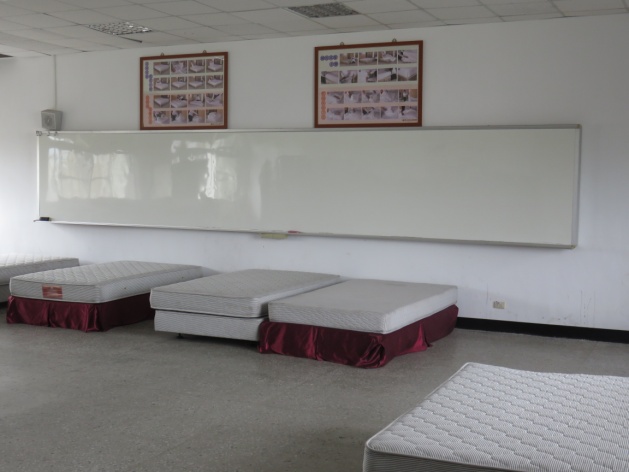 實習工場照片實習工場照片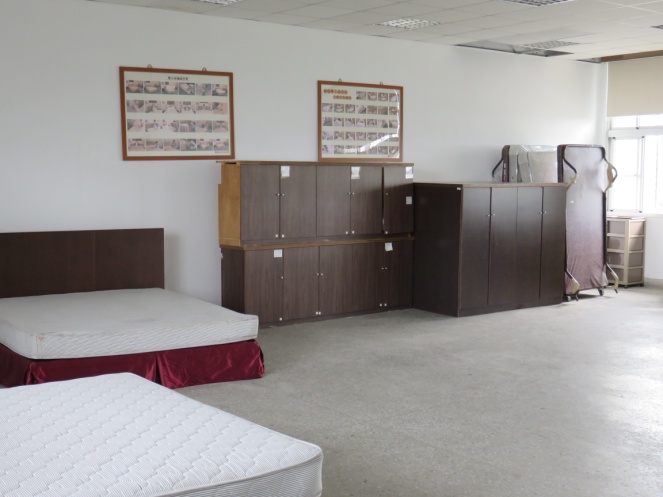 實習工場照片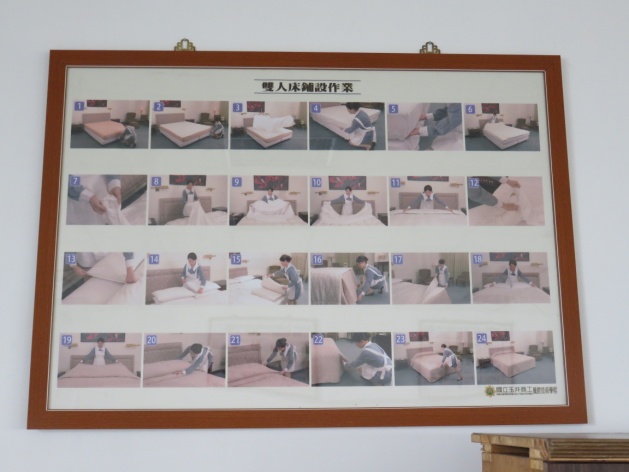 實習工場照片實習工場照片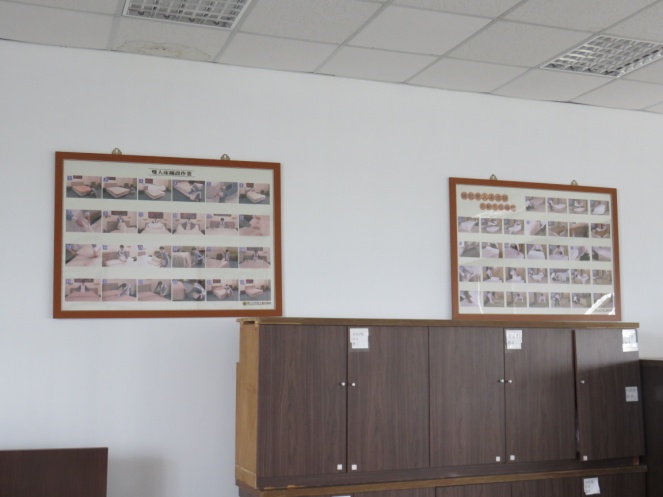 實驗/實習場所名稱實驗/實習場所名稱實驗/實習場所名稱實驗/實習場所名稱烘焙實習工場烘焙實習工場面積(m2)面積(m2)面積(m2)面積(m2)面積(m2)175.104 m2175.104 m2管理人管理人管理人管理人邱淑慧邱淑慧聯絡電話聯絡電話聯絡電話聯絡電話(06)5741101轉561(06)5741101轉561(06)5741101轉561電 子 信 箱電 子 信 箱電 子 信 箱電 子 信 箱ycvs561@ycvs.tn.edu.twycvs561@ycvs.tn.edu.twycvs561@ycvs.tn.edu.twycvs561@ycvs.tn.edu.twycvs561@ycvs.tn.edu.twycvs561@ycvs.tn.edu.tw其它聯絡方式其它聯絡方式用途用途用途用途麵包蛋糕點心製作麵包蛋糕點心製作麵包蛋糕點心製作麵包蛋糕點心製作麵包蛋糕點心製作麵包蛋糕點心製作麵包蛋糕點心製作麵包蛋糕點心製作麵包蛋糕點心製作是否有使用環保署公告之毒性化學物質，並建立物質安全資料表。是否有使用環保署公告之毒性化學物質，並建立物質安全資料表。是否有使用環保署公告之毒性化學物質，並建立物質安全資料表。是否有使用環保署公告之毒性化學物質，並建立物質安全資料表。是否有使用環保署公告之毒性化學物質，並建立物質安全資料表。是否有使用環保署公告之毒性化學物質，並建立物質安全資料表。■否 □是，資料表放置地點■否 □是，資料表放置地點■否 □是，資料表放置地點■否 □是，資料表放置地點■否 □是，資料表放置地點■否 □是，資料表放置地點■否 □是，資料表放置地點是否有產生廢液或有害廢棄物是否有產生廢液或有害廢棄物是否有產生廢液或有害廢棄物是否有產生廢液或有害廢棄物是否有產生廢液或有害廢棄物是否有產生廢液或有害廢棄物■否□是 （有油槽）■否□是 （有油槽）■否□是 （有油槽）■否□是 （有油槽）■否□是 （有油槽）■否□是 （有油槽）■否□是 （有油槽）廢液是否分類收集並標示內容物及危害性廢液是否分類收集並標示內容物及危害性廢液是否分類收集並標示內容物及危害性廢液是否分類收集並標示內容物及危害性廢液是否分類收集並標示內容物及危害性廢液是否分類收集並標示內容物及危害性廢液是否分類收集並標示內容物及危害性廢液是否分類收集並標示內容物及危害性■無 □有■無 □有■無 □有■無 □有■無 □有是否具尖銳之器具是否具尖銳之器具是否具尖銳之器具是否具尖銳之器具是否具尖銳之器具■無 □有，■無 □有，■無 □有，■無 □有，■無 □有，■無 □有，■無 □有，■無 □有，是否有獨立電源總開關是否有獨立電源總開關是否有獨立電源總開關是否有獨立電源總開關是否有獨立電源總開關□無 ■有□無 ■有□無 ■有□無 ■有□無 ■有□無 ■有□無 ■有□無 ■有電力負荷電力負荷電力負荷220V_    _A  110 V_   _A  其它      (請詳填列用電量高者)220V_    _A  110 V_   _A  其它      (請詳填列用電量高者)220V_    _A  110 V_   _A  其它      (請詳填列用電量高者)220V_    _A  110 V_   _A  其它      (請詳填列用電量高者)220V_    _A  110 V_   _A  其它      (請詳填列用電量高者)220V_    _A  110 V_   _A  其它      (請詳填列用電量高者)220V_    _A  110 V_   _A  其它      (請詳填列用電量高者)220V_    _A  110 V_   _A  其它      (請詳填列用電量高者)220V_    _A  110 V_   _A  其它      (請詳填列用電量高者)220V_    _A  110 V_   _A  其它      (請詳填列用電量高者)通風換氣通風換氣通風換氣通風換氣□自然通風   □窗及排風機   □密閉室冷氣 ■以上視情況使用□自然通風   □窗及排風機   □密閉室冷氣 ■以上視情況使用□自然通風   □窗及排風機   □密閉室冷氣 ■以上視情況使用□自然通風   □窗及排風機   □密閉室冷氣 ■以上視情況使用□自然通風   □窗及排風機   □密閉室冷氣 ■以上視情況使用□自然通風   □窗及排風機   □密閉室冷氣 ■以上視情況使用□自然通風   □窗及排風機   □密閉室冷氣 ■以上視情況使用□自然通風   □窗及排風機   □密閉室冷氣 ■以上視情況使用□自然通風   □窗及排風機   □密閉室冷氣 ■以上視情況使用採光照明採光照明採光照明採光照明□窗自然光    □日光燈        ■以上併用□窗自然光    □日光燈        ■以上併用□窗自然光    □日光燈        ■以上併用□窗自然光    □日光燈        ■以上併用□窗自然光    □日光燈        ■以上併用□窗自然光    □日光燈        ■以上併用□窗自然光    □日光燈        ■以上併用□窗自然光    □日光燈        ■以上併用□窗自然光    □日光燈        ■以上併用消防系統消防系統消防系統■滅火器     乾粉-大3支            (型式、數量)□火警自動警報系統 □手動警報系統 □其它■滅火器     乾粉-大3支            (型式、數量)□火警自動警報系統 □手動警報系統 □其它■滅火器     乾粉-大3支            (型式、數量)□火警自動警報系統 □手動警報系統 □其它■滅火器     乾粉-大3支            (型式、數量)□火警自動警報系統 □手動警報系統 □其它■滅火器     乾粉-大3支            (型式、數量)□火警自動警報系統 □手動警報系統 □其它■滅火器     乾粉-大3支            (型式、數量)□火警自動警報系統 □手動警報系統 □其它■滅火器     乾粉-大3支            (型式、數量)□火警自動警報系統 □手動警報系統 □其它■滅火器     乾粉-大3支            (型式、數量)□火警自動警報系統 □手動警報系統 □其它■滅火器     乾粉-大3支            (型式、數量)□火警自動警報系統 □手動警報系統 □其它■滅火器     乾粉-大3支            (型式、數量)□火警自動警報系統 □手動警報系統 □其它出入口設緊急出口標示燈出入口設緊急出口標示燈出入口設緊急出口標示燈出入口設緊急出口標示燈出入口設緊急出口標示燈■無 □有■無 □有■無 □有■無 □有■無 □有■無 □有■無 □有■無 □有是否有設緊急照明燈是否有設緊急照明燈是否有設緊急照明燈是否有設緊急照明燈是否有設緊急照明燈■無 □有■無 □有■無 □有■無 □有■無 □有■無 □有■無 □有■無 □有防護具防護具□個人防護具  ■急救箱  □沖身洗眼器   □其他□個人防護具  ■急救箱  □沖身洗眼器   □其他□個人防護具  ■急救箱  □沖身洗眼器   □其他□個人防護具  ■急救箱  □沖身洗眼器   □其他□個人防護具  ■急救箱  □沖身洗眼器   □其他□個人防護具  ■急救箱  □沖身洗眼器   □其他□個人防護具  ■急救箱  □沖身洗眼器   □其他□個人防護具  ■急救箱  □沖身洗眼器   □其他□個人防護具  ■急救箱  □沖身洗眼器   □其他□個人防護具  ■急救箱  □沖身洗眼器   □其他□個人防護具  ■急救箱  □沖身洗眼器   □其他實驗室/實習場所配置圖實驗室/實習場所配置圖實驗室/實習場所配置圖實驗室/實習場所配置圖實驗室/實習場所配置圖實驗室/實習場所配置圖實驗室/實習場所配置圖實驗室/實習場所配置圖實驗室/實習場所配置圖實驗室/實習場所配置圖實驗室/實習場所配置圖實驗室/實習場所配置圖實驗室/實習場所配置圖實習工場照片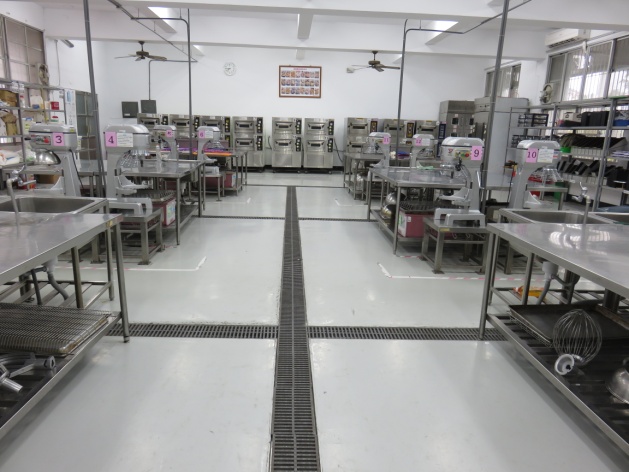 實習工場照片實習工場照片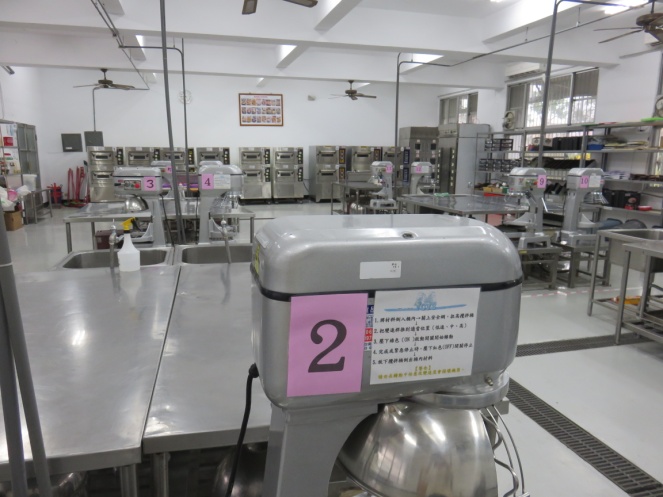 實習工場照片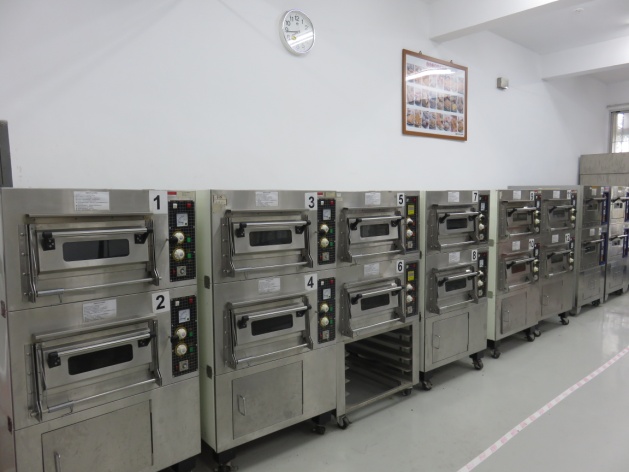 實習工場照片實習工場照片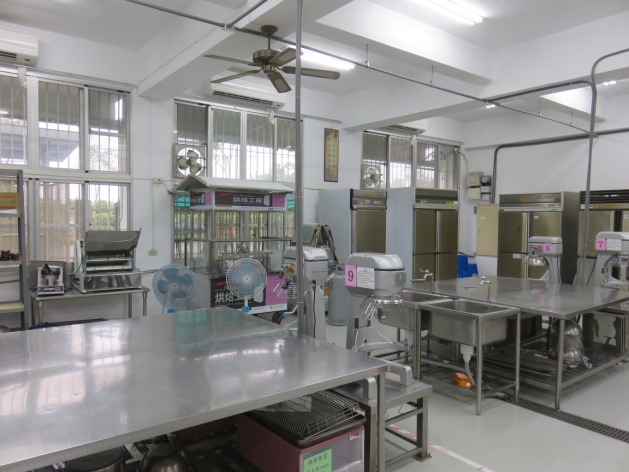 實驗/實習場所名稱實驗/實習場所名稱實驗/實習場所名稱實驗/實習場所名稱 飲調實習工場 飲調實習工場面積(m2)面積(m2)面積(m2)面積(m2)面積(m2)131.33 m2131.33 m2管理人管理人管理人管理人邱淑慧邱淑慧聯絡電話聯絡電話聯絡電話聯絡電話(06)5741101轉561(06)5741101轉561(06)5741101轉561電 子 信 箱電 子 信 箱電 子 信 箱電 子 信 箱ycvs561@ycvs.tn.edu.twycvs561@ycvs.tn.edu.twycvs561@ycvs.tn.edu.twycvs561@ycvs.tn.edu.twycvs561@ycvs.tn.edu.twycvs561@ycvs.tn.edu.tw其它聯絡方式其它聯絡方式用途用途用途用途西式餐點製作西式餐點製作西式餐點製作西式餐點製作西式餐點製作西式餐點製作西式餐點製作西式餐點製作西式餐點製作是否有使用環保署公告之毒性化學物質，並建立物質安全資料表。是否有使用環保署公告之毒性化學物質，並建立物質安全資料表。是否有使用環保署公告之毒性化學物質，並建立物質安全資料表。是否有使用環保署公告之毒性化學物質，並建立物質安全資料表。是否有使用環保署公告之毒性化學物質，並建立物質安全資料表。是否有使用環保署公告之毒性化學物質，並建立物質安全資料表。■否 □是，資料表放置地點■否 □是，資料表放置地點■否 □是，資料表放置地點■否 □是，資料表放置地點■否 □是，資料表放置地點■否 □是，資料表放置地點■否 □是，資料表放置地點是否有產生廢液或有害廢棄物是否有產生廢液或有害廢棄物是否有產生廢液或有害廢棄物是否有產生廢液或有害廢棄物是否有產生廢液或有害廢棄物是否有產生廢液或有害廢棄物■否□是 （有廢油回收）■否□是 （有廢油回收）■否□是 （有廢油回收）■否□是 （有廢油回收）■否□是 （有廢油回收）■否□是 （有廢油回收）■否□是 （有廢油回收）廢液是否分類收集並標示內容物及危害性廢液是否分類收集並標示內容物及危害性廢液是否分類收集並標示內容物及危害性廢液是否分類收集並標示內容物及危害性廢液是否分類收集並標示內容物及危害性廢液是否分類收集並標示內容物及危害性廢液是否分類收集並標示內容物及危害性廢液是否分類收集並標示內容物及危害性■無□有■無□有■無□有■無□有■無□有是否具尖銳之器具是否具尖銳之器具是否具尖銳之器具是否具尖銳之器具是否具尖銳之器具□無■有，□無■有，□無■有，□無■有，□無■有，□無■有，□無■有，□無■有，是否有獨立電源總開關是否有獨立電源總開關是否有獨立電源總開關是否有獨立電源總開關是否有獨立電源總開關□無 ■有□無 ■有□無 ■有□無 ■有□無 ■有□無 ■有□無 ■有□無 ■有電力負荷電力負荷電力負荷220V_    _A  110 V_   _A  其它      (請詳填列用電量高者)220V_    _A  110 V_   _A  其它      (請詳填列用電量高者)220V_    _A  110 V_   _A  其它      (請詳填列用電量高者)220V_    _A  110 V_   _A  其它      (請詳填列用電量高者)220V_    _A  110 V_   _A  其它      (請詳填列用電量高者)220V_    _A  110 V_   _A  其它      (請詳填列用電量高者)220V_    _A  110 V_   _A  其它      (請詳填列用電量高者)220V_    _A  110 V_   _A  其它      (請詳填列用電量高者)220V_    _A  110 V_   _A  其它      (請詳填列用電量高者)220V_    _A  110 V_   _A  其它      (請詳填列用電量高者)通風換氣通風換氣通風換氣通風換氣□自然通風   □窗及排風機   □密閉室冷氣■以上視情況使用□自然通風   □窗及排風機   □密閉室冷氣■以上視情況使用□自然通風   □窗及排風機   □密閉室冷氣■以上視情況使用□自然通風   □窗及排風機   □密閉室冷氣■以上視情況使用□自然通風   □窗及排風機   □密閉室冷氣■以上視情況使用□自然通風   □窗及排風機   □密閉室冷氣■以上視情況使用□自然通風   □窗及排風機   □密閉室冷氣■以上視情況使用□自然通風   □窗及排風機   □密閉室冷氣■以上視情況使用□自然通風   □窗及排風機   □密閉室冷氣■以上視情況使用採光照明採光照明採光照明採光照明□窗自然光    □日光燈        ■以上併用□窗自然光    □日光燈        ■以上併用□窗自然光    □日光燈        ■以上併用□窗自然光    □日光燈        ■以上併用□窗自然光    □日光燈        ■以上併用□窗自然光    □日光燈        ■以上併用□窗自然光    □日光燈        ■以上併用□窗自然光    □日光燈        ■以上併用□窗自然光    □日光燈        ■以上併用消防系統消防系統消防系統■滅火器     乾粉-大2支            (型式、數量)□火警自動警報系統 □手動警報系統 □其它■滅火器     乾粉-大2支            (型式、數量)□火警自動警報系統 □手動警報系統 □其它■滅火器     乾粉-大2支            (型式、數量)□火警自動警報系統 □手動警報系統 □其它■滅火器     乾粉-大2支            (型式、數量)□火警自動警報系統 □手動警報系統 □其它■滅火器     乾粉-大2支            (型式、數量)□火警自動警報系統 □手動警報系統 □其它■滅火器     乾粉-大2支            (型式、數量)□火警自動警報系統 □手動警報系統 □其它■滅火器     乾粉-大2支            (型式、數量)□火警自動警報系統 □手動警報系統 □其它■滅火器     乾粉-大2支            (型式、數量)□火警自動警報系統 □手動警報系統 □其它■滅火器     乾粉-大2支            (型式、數量)□火警自動警報系統 □手動警報系統 □其它■滅火器     乾粉-大2支            (型式、數量)□火警自動警報系統 □手動警報系統 □其它出入口設緊急出口標示燈出入口設緊急出口標示燈出入口設緊急出口標示燈出入口設緊急出口標示燈出入口設緊急出口標示燈■無 □有■無 □有■無 □有■無 □有■無 □有■無 □有■無 □有■無 □有是否有設緊急照明燈是否有設緊急照明燈是否有設緊急照明燈是否有設緊急照明燈是否有設緊急照明燈■無 □有■無 □有■無 □有■無 □有■無 □有■無 □有■無 □有■無 □有防護具防護具□個人防護具  ■急救箱  □沖身洗眼器   □其他□個人防護具  ■急救箱  □沖身洗眼器   □其他□個人防護具  ■急救箱  □沖身洗眼器   □其他□個人防護具  ■急救箱  □沖身洗眼器   □其他□個人防護具  ■急救箱  □沖身洗眼器   □其他□個人防護具  ■急救箱  □沖身洗眼器   □其他□個人防護具  ■急救箱  □沖身洗眼器   □其他□個人防護具  ■急救箱  □沖身洗眼器   □其他□個人防護具  ■急救箱  □沖身洗眼器   □其他□個人防護具  ■急救箱  □沖身洗眼器   □其他□個人防護具  ■急救箱  □沖身洗眼器   □其他實驗室/實習場所配置圖實驗室/實習場所配置圖實驗室/實習場所配置圖實驗室/實習場所配置圖實驗室/實習場所配置圖實驗室/實習場所配置圖實驗室/實習場所配置圖實驗室/實習場所配置圖實驗室/實習場所配置圖實驗室/實習場所配置圖實驗室/實習場所配置圖實驗室/實習場所配置圖實驗室/實習場所配置圖實習工場照片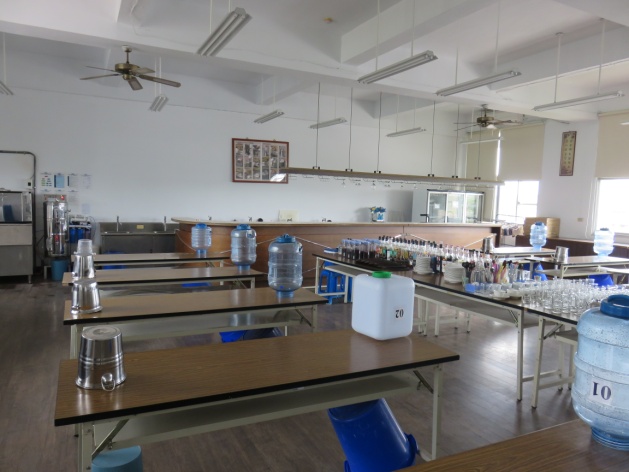 實習工場照片實習工場照片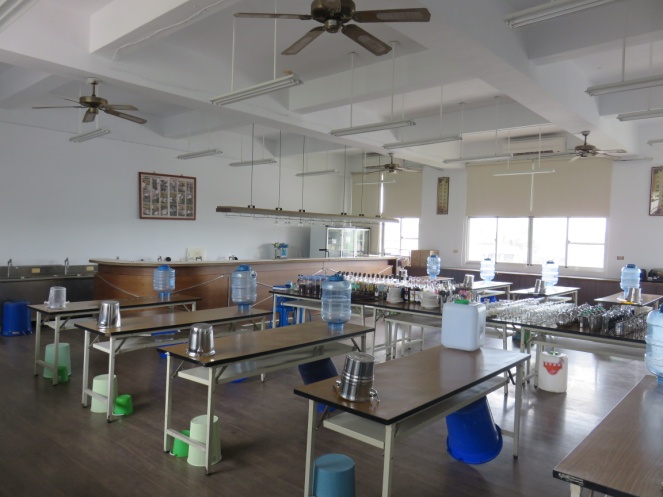 實習工場照片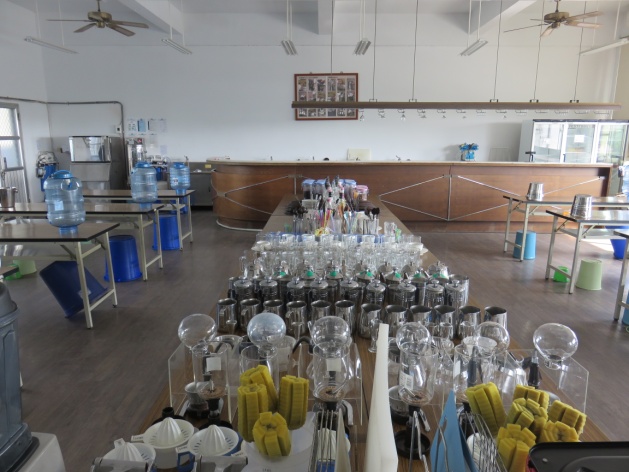 實習工場照片實習工場照片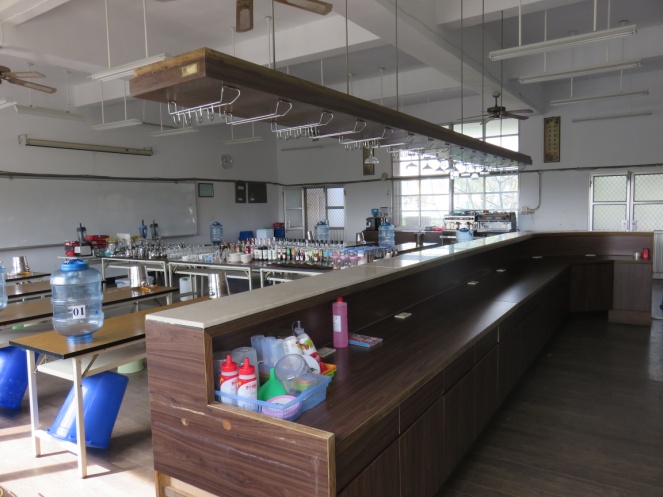 實驗/實習場所名稱實驗/實習場所名稱實驗/實習場所名稱實驗/實習場所名稱餐服實習工場餐服實習工場面積(m2)面積(m2)面積(m2)面積(m2)面積(m2)131.33 m2131.33 m2管理人管理人管理人管理人邱淑慧邱淑慧聯絡電話聯絡電話聯絡電話聯絡電話(06)5741101轉561(06)5741101轉561(06)5741101轉561電 子 信 箱電 子 信 箱電 子 信 箱電 子 信 箱ycvs561@ycvs.tn.edu.twycvs561@ycvs.tn.edu.twycvs561@ycvs.tn.edu.twycvs561@ycvs.tn.edu.twycvs561@ycvs.tn.edu.twycvs561@ycvs.tn.edu.tw其它聯絡方式其它聯絡方式用途用途用途用途西式餐點製作西式餐點製作西式餐點製作西式餐點製作西式餐點製作西式餐點製作西式餐點製作西式餐點製作西式餐點製作是否有使用環保署公告之毒性化學物質，並建立物質安全資料表。是否有使用環保署公告之毒性化學物質，並建立物質安全資料表。是否有使用環保署公告之毒性化學物質，並建立物質安全資料表。是否有使用環保署公告之毒性化學物質，並建立物質安全資料表。是否有使用環保署公告之毒性化學物質，並建立物質安全資料表。是否有使用環保署公告之毒性化學物質，並建立物質安全資料表。■否 □是，資料表放置地點■否 □是，資料表放置地點■否 □是，資料表放置地點■否 □是，資料表放置地點■否 □是，資料表放置地點■否 □是，資料表放置地點■否 □是，資料表放置地點是否有產生廢液或有害廢棄物是否有產生廢液或有害廢棄物是否有產生廢液或有害廢棄物是否有產生廢液或有害廢棄物是否有產生廢液或有害廢棄物是否有產生廢液或有害廢棄物■否□是 （有廢油回收）■否□是 （有廢油回收）■否□是 （有廢油回收）■否□是 （有廢油回收）■否□是 （有廢油回收）■否□是 （有廢油回收）■否□是 （有廢油回收）廢液是否分類收集並標示內容物及危害性廢液是否分類收集並標示內容物及危害性廢液是否分類收集並標示內容物及危害性廢液是否分類收集並標示內容物及危害性廢液是否分類收集並標示內容物及危害性廢液是否分類收集並標示內容物及危害性廢液是否分類收集並標示內容物及危害性廢液是否分類收集並標示內容物及危害性■無□有■無□有■無□有■無□有■無□有是否具尖銳之器具是否具尖銳之器具是否具尖銳之器具是否具尖銳之器具是否具尖銳之器具□無■有，□無■有，□無■有，□無■有，□無■有，□無■有，□無■有，□無■有，是否有獨立電源總開關是否有獨立電源總開關是否有獨立電源總開關是否有獨立電源總開關是否有獨立電源總開關□無 ■有□無 ■有□無 ■有□無 ■有□無 ■有□無 ■有□無 ■有□無 ■有電力負荷電力負荷電力負荷220V_    _A  110 V_   _A  其它      (請詳填列用電量高者)220V_    _A  110 V_   _A  其它      (請詳填列用電量高者)220V_    _A  110 V_   _A  其它      (請詳填列用電量高者)220V_    _A  110 V_   _A  其它      (請詳填列用電量高者)220V_    _A  110 V_   _A  其它      (請詳填列用電量高者)220V_    _A  110 V_   _A  其它      (請詳填列用電量高者)220V_    _A  110 V_   _A  其它      (請詳填列用電量高者)220V_    _A  110 V_   _A  其它      (請詳填列用電量高者)220V_    _A  110 V_   _A  其它      (請詳填列用電量高者)220V_    _A  110 V_   _A  其它      (請詳填列用電量高者)通風換氣通風換氣通風換氣通風換氣□自然通風   □窗及排風機   □密閉室冷氣■以上視情況使用□自然通風   □窗及排風機   □密閉室冷氣■以上視情況使用□自然通風   □窗及排風機   □密閉室冷氣■以上視情況使用□自然通風   □窗及排風機   □密閉室冷氣■以上視情況使用□自然通風   □窗及排風機   □密閉室冷氣■以上視情況使用□自然通風   □窗及排風機   □密閉室冷氣■以上視情況使用□自然通風   □窗及排風機   □密閉室冷氣■以上視情況使用□自然通風   □窗及排風機   □密閉室冷氣■以上視情況使用□自然通風   □窗及排風機   □密閉室冷氣■以上視情況使用採光照明採光照明採光照明採光照明□窗自然光    □日光燈        ■以上併用□窗自然光    □日光燈        ■以上併用□窗自然光    □日光燈        ■以上併用□窗自然光    □日光燈        ■以上併用□窗自然光    □日光燈        ■以上併用□窗自然光    □日光燈        ■以上併用□窗自然光    □日光燈        ■以上併用□窗自然光    □日光燈        ■以上併用□窗自然光    □日光燈        ■以上併用消防系統消防系統消防系統■滅火器     乾粉-大2支            (型式、數量)□火警自動警報系統 □手動警報系統 □其它■滅火器     乾粉-大2支            (型式、數量)□火警自動警報系統 □手動警報系統 □其它■滅火器     乾粉-大2支            (型式、數量)□火警自動警報系統 □手動警報系統 □其它■滅火器     乾粉-大2支            (型式、數量)□火警自動警報系統 □手動警報系統 □其它■滅火器     乾粉-大2支            (型式、數量)□火警自動警報系統 □手動警報系統 □其它■滅火器     乾粉-大2支            (型式、數量)□火警自動警報系統 □手動警報系統 □其它■滅火器     乾粉-大2支            (型式、數量)□火警自動警報系統 □手動警報系統 □其它■滅火器     乾粉-大2支            (型式、數量)□火警自動警報系統 □手動警報系統 □其它■滅火器     乾粉-大2支            (型式、數量)□火警自動警報系統 □手動警報系統 □其它■滅火器     乾粉-大2支            (型式、數量)□火警自動警報系統 □手動警報系統 □其它出入口設緊急出口標示燈出入口設緊急出口標示燈出入口設緊急出口標示燈出入口設緊急出口標示燈出入口設緊急出口標示燈■無 □有■無 □有■無 □有■無 □有■無 □有■無 □有■無 □有■無 □有是否有設緊急照明燈是否有設緊急照明燈是否有設緊急照明燈是否有設緊急照明燈是否有設緊急照明燈■無 □有■無 □有■無 □有■無 □有■無 □有■無 □有■無 □有■無 □有防護具防護具□個人防護具  ■急救箱  □沖身洗眼器   □其他□個人防護具  ■急救箱  □沖身洗眼器   □其他□個人防護具  ■急救箱  □沖身洗眼器   □其他□個人防護具  ■急救箱  □沖身洗眼器   □其他□個人防護具  ■急救箱  □沖身洗眼器   □其他□個人防護具  ■急救箱  □沖身洗眼器   □其他□個人防護具  ■急救箱  □沖身洗眼器   □其他□個人防護具  ■急救箱  □沖身洗眼器   □其他□個人防護具  ■急救箱  □沖身洗眼器   □其他□個人防護具  ■急救箱  □沖身洗眼器   □其他□個人防護具  ■急救箱  □沖身洗眼器   □其他實驗室/實習場所配置圖實驗室/實習場所配置圖實驗室/實習場所配置圖實驗室/實習場所配置圖實驗室/實習場所配置圖實驗室/實習場所配置圖實驗室/實習場所配置圖實驗室/實習場所配置圖實驗室/實習場所配置圖實驗室/實習場所配置圖實驗室/實習場所配置圖實驗室/實習場所配置圖實驗室/實習場所配置圖實習工場照片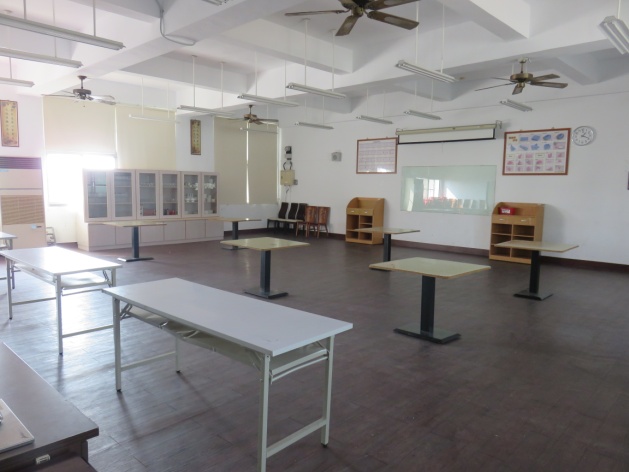 實習工場照片實習工場照片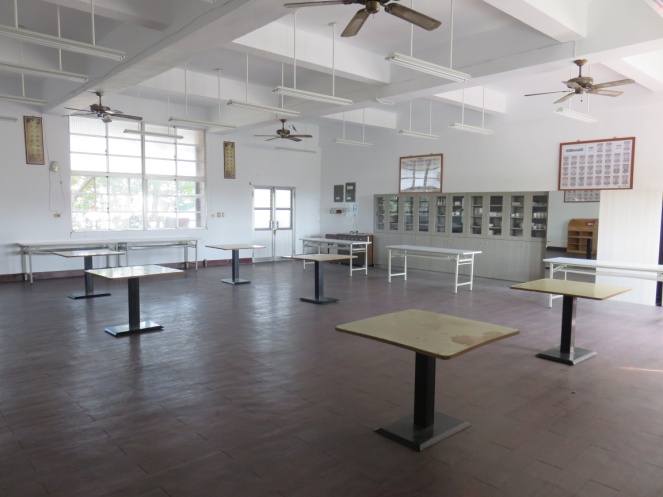 實習工場照片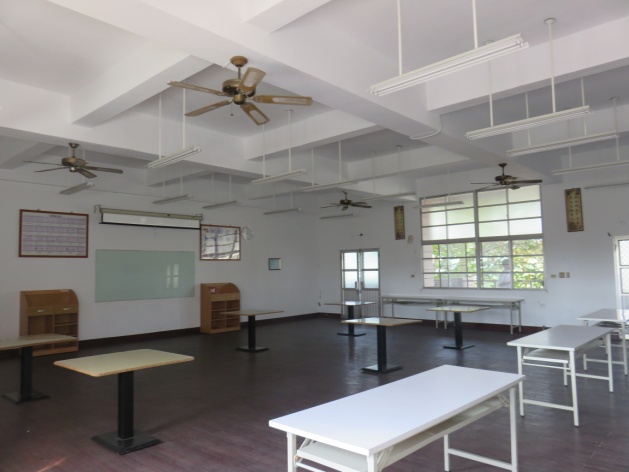 實習工場照片實習工場照片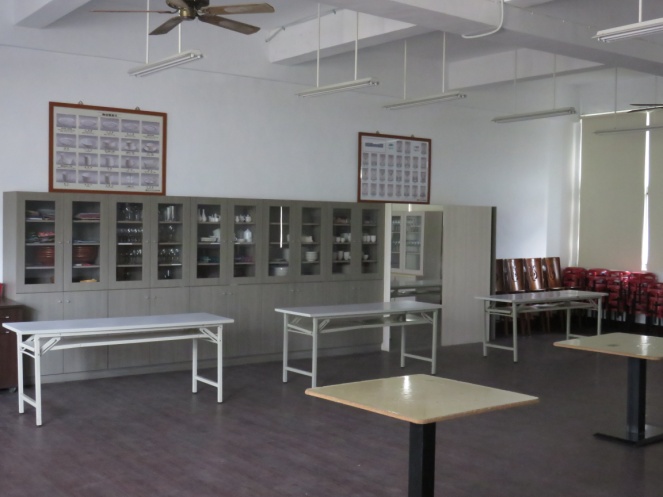 